Boring Groot Zeewijk 14.5.2016Locatie: hoofdschuur oostzijde.Hoogte: erf voor de achtergevel van de schuur AHN ca. 3 m NAP. Binnen iets hoger.Boring Klein Zeewijk 14.5.2016Locatie: hoofdschuur, ongeveer middenin.Hoogte: voor de achtergevel hoofdschuur ca. 3,10-3,20 m NAP (AHN). Bodem loopt binnen naar het voorhuis langzaam wat op.Boring Klein Zeewijk 14.5.2016Locatie: erf zuidwestzijde hoofdschuur, tussen inpandig woongedeelte en dobbe.Hoogte: erf westzijde ca. 3,75 m NAP (AHN).DiscussiepuntenGroot Zeewijk. Volgens AHN gelegen op oostelijke oeverwal van de Riet. Boorlocatie betreft mogelijk een uitbreiding van de wierde naar het oosten, mogelijk over een ringsloot/greppel of priel heen? Dit is bij organisch gegroeide wierden een nornaal verschijnsel.De locatie ligt zuidelijk van de grote graansilo, die in … in de schuur is gebouwd. Daarbij werd dezelfde bodemopbouw vastgesteld. In een van de mestlagen werd een  leren schoen aangetroffen. deze is aan de hand van de 14C-methode op 14e eeuw gedateerd. T.a.v. de mogelijke aanwezigheid van slib in laag 2,40-3,15 m: bij de aanleg van warften in het Halliggebied werd in de onderste lagen soms wadslik gebruikt. Zo werd geconstateerd bij de archeologische opgraving van de Pohnswarft op Hallig Hooge (voorjaar 1979). De Pohnswarft (ruim 4,00 m NN) werd in de 17e eeuw in één keer aangelegd. Sinds de vloed van 1825 is de Pohnswarft onbewoond. Ondergrond: kwelder uit late Middeleeuwen (ca. 1 m) op veen. Opbouw: op de kwelder wadslik, afgedekt door zoden; vervolgens lagen klei met als tussenlagen zoden. Het slib heeft en wonderlijke kleurenmenging, die een groot contrast vormt met de kwelderbodem waarop het ligt (foto). Klein Zeewijk. De wierde maakt de indruk in één keer te zijn opgeworpen. Is in boring 1 laag 0,90-1,60 opgebracht zand/slib uit het Wad?Geschiedenis Klein Zeewijk. De Warffumer redger (rechter) Michiel van Bolhuis en Louis Trip van de Warffumborg kochten in 1683 ca. 193 jukken (105 ha) land in de oude Oosterkwelder; samen met secretaris J. Roebers en ingenieur Jannes Tideman nog eens 38 jukken (ruim 20 ha) kwelder. Van het eerstgekochte land zijn in 1692 aan Roebers en Tideman verkocht  onse part en dobbe ende lant dat nu Zeewijck wert genaemt en ‘hebben daarna zelf een nieuwe dobbe in onze gemeenschappelijke kwelder laten graven’. Er is dus alleen sprake van Zeewijk en niet van Groote en Kleine Zeewijk, zoals later; het ligt voor de hand dat de oudste voorganger van boerderij thans ‘Groot Zeewijk’, tussen 1683 en 1692 door dit consortium is gebouwd. Daarna werd op het resterende stuk kwelder de wierde Klein Zeewijk aangelegd. De boerderij en het bijbehorende land bleven eigendom van Bolhuis’ nazaten tot begin 20e eeuw.Opvallend is dat de globaal gemeten hoogte van de boorlocaties  (< 3m NAP) ongeveer samen lijkt te vallen met het maaiveld van de kwelder.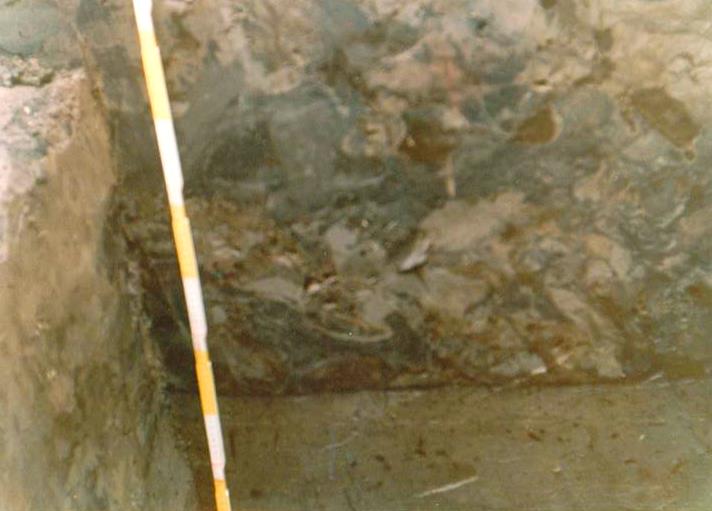 Zool van de Pohnswarft op Hooge, bestaande uit wadslik. De scherpe, rechte lijnaan de onderkant markeert het maaiveld in de 17e eeuw, waaronder de kwelder (1979).diepte in mgrondkleurbeschrijvingopmerkingen0-0,30 donkergrijs/beigegeroerde grond, klei, zandig; puin0,30-0,65lichtbruinklei, zandige klei (zavelig); puinresten, metselkalk0,65-1,25donkerbruin  met lichte vlekken, af en toe zwarte insluitsels (organisch)klei (zandig, nattig), humeuze brokjes, puinHJS: materiaal zeven1,25-1,65donkerbruin tot zwartveel organisch materiaal (mest), rood baksteenpuin, kleibolletjes, geroerde grond, sterk zandige klei1,65-2,20donkergrijs tot donkerbruinhumeuze bandjes (geroerde grond), zandige klei2,20-2,40dezelfde grondsoort en kleurensterk humeus (mest)HJS: mestmonster 1 (14C)2,40-3,15zwart, matig humeusgeroerde grond, klei, zwak zandig (slib), klei HJS: materiaal zeven 3,15-4,00grijsmatig fijn zand (wadzand), regelmatig afgewisseld met fijne humeuze bandjes natuurlijke afzetting; geen schelpgruis of schelpen, enkele glimmers4,00--boring beëindigddiepte in mgrondkleurbeschrijvingopmerkingen0-0,65donkerbeige tot lichtbruingeroerde grond, zand, zwak kleiïg; onderin veel kalkmortel – op 0,60 m geen puin meer0,65-0,90donkerbruinzand, matig kleiïg, humeus (mest)0,90-1,60lichtgeelzand, zwak kleiïg; weinig ijzer; ongestructureerd, met weinig bijmenging1,60-2,10donkerbeige met roestbruine, humeuze vlekkenzand, sterk kleiïg, sterk ijzerhoudendkwelder2,10-3,20donkerbeigezand, matig kleiïg; enkele roestbruine, organische concretiesslakjes (Littorina/Hydrobia?) op 3,20 m3,20-3,60idemidem, wat kleiïger3,60-4,70donkergrijszand, zwak kleiïg met bandjes (zwak heumeus) wadafzetting; enkele kleine ex. Cardium4,70-  -boring beëindigddiepte in mgrondkleurbeschrijvingopmerkingen0-0,20donkerbeigezand, matig kleiïg; rood bakkend puinbouwvoor (tuingrond)0,20-2,80lichtbeige/bruinzand, matig kleiïg; ongestructureerd; wortelresten boveninopgebrachte grond2,80-3,90beigezand, sterk kleiïg; ongestructureerd; homogeen; roestvlekkenopgebrachte grond3,90-4,80grijszand (wadzand), matig kleiïg, met gebande laagjes; Hydrobia, enkele Cardium; schelpgruis; glimmers4,80- -boring beëindigd